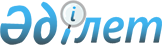 О внесении изменений в некоторые приказы Генерального Прокурора Республики Казахстан по вопросам прохождения воинской службы в органах прокуратурыПриказ Генерального Прокурора Республики Казахстан от 21 июня 2019 года № 55. Зарегистрирован в Министерстве юстиции Республики Казахстан 27 июня 2019 года № 18910
      ПРИКАЗЫВАЮ:
      1. Внести в некоторые приказы Генерального Прокурора Республики Казахстан по вопросам прохождения воинской службы в органах прокуратуры следующие изменения:
      1) в приказе Генерального Прокурора Республики Казахстан от 16 апреля 2015 года № 57 "О некоторых вопросах отбора кандидатов из числа граждан для поступления на воинскую службу по контракту в органы, ведомства и учреждения прокуратуры Республики Казахстан" (зарегистрирован в Реестре государственной регистрации нормативных правовых актов за № 11236, опубликован 19 июня 2015 года в информационно-правовой системе "Әділет"):
      преамбулу приказа изложить в следующей редакции:
      "Руководствуясь подпунктом 6) статьи 37 Закона Республики Казахстан от 30 июня 2017 года "О прокуратуре"", статьями 38, 40 Закона Республики Казахстан от 16 февраля 2012 года "О воинской службе и статусе военнослужащих", в целях реализации пунктов 22, 27 Правил прохождения воинской службы в Вооруженных Силах, других войсках и воинских формированиях Республики Казахстан, утвержденных Указом Президента Республики Казахстан от 25 мая 2006 года № 124, ПРИКАЗЫВАЮ:";
      2) в приказе Генерального Прокурора Республики Казахстан от 25 августа 2017 года № 89 "Об утверждении Правил деятельности жилищной комиссии органов военной прокуратуры Республики Казахстан" (зарегистрирован в Реестре государственной регистрации нормативных правовых актов за № 15754, опубликован 10 октября 2017 года в Эталонном контрольном банке нормативных правовых актов):
      в Правилах деятельности жилищной комиссии органов военной прокуратуры Республики Казахстан, утвержденных вышеуказанным приказом:
      пункт 4 изложить в следующей редакции:
      "4. Основными задачами Комиссии являются:
      1) принятие решения о предоставлении жилища из государственного жилищного фонда, ведомственного жилищного фонда или жилища, арендованного местным исполнительным органом в частном жилищном фонде, либо приватизации жилищ из государственного жилищного фонда;
      2) обеспечение проверки и рассмотрения заявлений и документов военнослужащих и служащих, рассмотрение которых проводится в соответствии с Правилами обеспечения служебным жилищем военнослужащих, исчисления размера, назначения, перерасчета, осуществления, прекращения, приостановления и возобновления жилищных выплат, утвержденными постановлением Правительства Республики Казахстан 12 февраля 2018 года № 49, а также пунктами 4, 5, 6 и 7 Правил приватизации жилищ из государственного жилищного фонда, утвержденных постановлением Правительства Республики Казахстан от 2 июля 2013 года № 673;
      3) обеспечение своевременного рассмотрения рапортов военнослужащих, обратившихся для получения по договору найма, приобретения в собственность жилища в порядке приватизации либо обмен ранее представленного по договору найма жилища;
      4) рассмотрение рапортов о включении военнослужащих в список, нуждающихся в жилье, а также для получения жилища и (или) улучшения жилищных условий;
      5) принятие протокольного решения об удовлетворении рапортов и заявлений военнослужащих и служащих, либо вынесения мотивированного отказа о предоставлении им жилища, либо исключения их из списка нуждающихся в жилье, заключения и продления договора найма служебного жилища;
      6) хранение и ведение рапортов и заявлений, а также прилагаемых к ним документов военнослужащих и служащих.".
      3. Главной военной прокуратуре в установленном законодательством Республики Казахстан порядке обеспечить:
      1) государственную регистрацию настоящего приказа в Министерстве юстиции Республики Казахстан;
      2) в течение десяти календарных дней со дня государственной регистрации настоящего приказа направление его в Республиканское государственное предприятие на праве хозяйственного ведения "Институт законодательства и правовой информации Республики Казахстан" Министерства юстиции Республики Казахстан для официального опубликования и включения в Эталонный контрольный банк нормативных правовых актов Республики Казахстан;
      3) размещение настоящего приказа на интернет-ресурсе Генеральной прокуратуры Республики Казахстан.
      4. С настоящим приказом ознакомить личный состав органов военной прокуратуры.
      5. Контроль за исполнением настоящего приказа возложить на Главного военного прокурора.
      6. Настоящий приказ вводится в действие по истечении десяти календарных дней после его первого официального опубликования.
					© 2012. РГП на ПХВ «Институт законодательства и правовой информации Республики Казахстан» Министерства юстиции Республики Казахстан
				
      Генеральный Прокурор
Республики Казахстан 

Г. Нурдаулетов
